Российская Федерация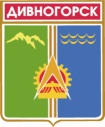 Администрация города ДивногорскаКрасноярского края П О СТ А Н О В Л Е Н И Е13.03.2017		            	г. Дивногорск				№ 57пОб утверждении методики расчета и максимального размера платы за использование на платной основе парковок (парковочных мест), расположенных на автомобильных дорогах общего пользования местного значения на территории муниципального образования город ДивногорскВ целях увеличения пропускной способности дорог, а также обеспечения доступного размещения платных и бесплатных парковок (парковочных мест) в необходимом объеме, в соответствии с Градостроительством кодексом Российской Федерации, Федеральными законами от 06.10.2003 № 131 – ФЗ «Об общих принципах организации местного самоуправления в Российской Федерации», Федеральным законом от 08 ноября 2007 года № 257 – ФЗ «Об автомобильных дорогах и о дорожной деятельности в Российской Федерации и о внесении изменений в отдельные законодательные акты Российской Федерации», Федеральным законом от 24.11.1995 № 181 – ФЗ «О социальной защите инвалидов в Российской Федерации», руководствуясь статьями 43, 53 Устава города Дивногорска,ПОСТАНОВЛЯЮ:Утвердить методику расчета и максимального размера платы за пользование на платной основе парковок (парковочных мест), расположенных на автомобильных дорогах общего пользования местного значения на территории муниципального образования город Дивногорск, согласно приложению №1.Опубликовать настоящее постановление в газете «Огни Енисея» и разместить на официальном сайте администрации города в информационно – телекоммуникационной сети «Интернет».Контроль исполнения постановления возложить на заместителя Главы города Урупаху В.И.Постановление вступает в силу в день, следующий за днем его официального опубликованияГлава города                                                                                           Е.Е. ОльПриложение № 1к постановлению администрации города Дивногорскаот 13.03.2017 №57пМетодикарасчета размера платы за использование на платной основе парковками(парковочными местами), расположенными на автомобильных дорогах общего пользования местного значения муниципального образованиягород Дивногорск Область примененияМетодика расчета размера платы за использование на платной основе парковками (парковочными местами), расположенными на автомобильных дорогах общего пользования местного значения муниципального образования город Дивногорск (далее – Методика), разработана для расчета  размера платы за использование на платной основе парковками (парковочными местами), расположенными на автомобильных дорогах общего пользования местного значения муниципального образования город Дивногорск.Плата за пользование на платной основе парковками зачисляется в бюджет города Дивногорска.Расчет размера платы за пользование на платной основе парковкой2.1 Процесс расчета размера платы за пользование на платной основе парковками состоит из следующих этапов:- сбор и подготовка исходных данных;- расчет размера платы.2.2 Сбор и подготовка исходных данных.Источниками исходных данных являются эскизный проект организации парковки, осуществляющие тарифы на выполнение необходимых видов работ, имеющиеся фактические среднегодовые данные о затратах на содержание, ремонт, обустройство и модернизацию парковки.Для выполнения расчетов могут использоваться фактические данные уполномоченной организации о затратах, необходимых на содержание (в том числе текущий ремонт и обустройство) 1 кв. м/час территории парковки и на модернизацию парковок.2.3 Расчет размера платы.Расчет размера платы за использование одним машино – местом на парковке за 1 час осуществляется по формуле:Р = S х 3,Где: Р – величина платы за использование 1 машино – местом парковки в час, рублей/1 машино – место в час;S – площадь 1 машино – места на парковке, кв.м;3 – затраты на содержание (в том числе текущий ремонт и обустройство 1 кв. м/час территории парковки и на модернизацию парковок, которые определяются по формуле:3год3 = -------------------------------,             (В х Sпарковки)где: 3год – затраты на содержание и модернизацию парковки за расчетный период;В – время работы парковки в расчетном периоде, часов (определяется в соответствии с регламентом работы парковки);Sпарковки – площадь парковки, кв. м.Плата за использование на платной основе парковкой взимается за полный час при въезде на территорию парковки и нахождению транспортного средства на парковке более 5 минут. При этом плата за следующий час взимается при нахождении транспортного средства на парковке свыше 15 минут следующего часа.Посуточная плата допускается по инициативе пользователя услуг платной парковки.В случае посуточной оплаты плата взимается за полные сутки вне зависимости от фактического времени нахождения транспортного средства на платной парковке (парковочном месте), при этом в период отсутствия транспортного средства на платной парковке на оплаченный период (сутки) для указанного транспортного средства сохраняется свободное парковочное место  Расчет за 1 сутки осуществляется по формуле:Рсут = Р х 24,где 24 – количество часов в 1 сутках.Установление и пересмотр размера платы за использование на платной основе парковками3.1 Размер платы за использование на платной основе парковками устанавливается постановлением главы администрации города Дивногорска о создании (использовании на платной основе) парковки.3.2 Пересмотр размера платы за пользование на платной основе парковками, расположенными на автомобильных дорогах общего пользования местного значения муниципального образования город Дивногорск осуществляется в порядке, предусмотренном для его установления.Директор МКУ «Городское хозяйство»                                 Р.М. БодроваГорода Дивногорска 